Základní škola a Mateřská škola Hrádek 144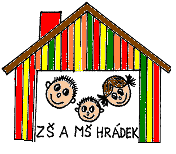 Mgr. Šárka Honusová, ředitelka739 97 Hrádek                                                            Ž  Á  D  O  S T O PŘIJETÍ DÍTĚTE K PŘEDŠKOLNÍMU VZDĚLÁVÁNÍJméno a příjmení žadatele............................................................................., nar.  ...................................…………..,trvalý pobyt...................................................................., tel./e-mail ...................……………................………..………, žádám o přijetí dítěte k předškolnímu vzdělávání v ZŠ a MŠ Hrádek 144 k celodenní docházce do MŠode dne (datum nástupu do MŠ) ……………………………….…… do zahájení povinné školní docházky     Jméno a příjmení dítěte..................................……………………………………………………………………………….., datum a místo nar. ...............................................................................……. rod. č. ……………………...................…,     trvalý pobyt (jen je-li odlišný) ………………………………………………………………………………………………………………..…………………      zdravotní pojišťovna dítěte ………………………………….     ÚDAJE O DÍTĚTI:zvláštnosti a důležité informace .......................................................................................................................… ……………………………………………………………………………………………………………………………….     ÚDAJE O SOUROZENCÍCH DÍTĚTE:jméno a příjmení ..................................................................................... nar. ....................................................jméno a příjmení ..................................................................................... nar. ....................................................jméno a příjmení ..................................................................................... nar. ....................................................ÚDAJE O ZÁKONNÝCH ZÁSTUPCÍCH:MATKA:  ………………………………………..                              OTEC: ………………………..…………………..                                       Jméno a příjmení                                                                                                        Jméno a příjmení tel./e-mail : …………………………….………..                               tel./e-mail : ………………………………………PROHLÁŠENÍ ŽADATELE       Byli jsme seznámeni s kritérii přijímání a pobytu dětí v mateřské škole.      Bereme na vědomí, že dítě bude evidováno v MŠ s celodenním pobytem. V případě dřívějšího odchodu z MŠ si dítě          s sebou odnese odpolední svačinu.Bereme na vědomí, že uvedení nepravdivých či zamlčení důležitých údajů, opakované nezaplacení úplaty za vzdělávání nebo stravování ve stanoveném či dohodnutém termínu, neomluvená absence dítěte v MŠ delší než 2 týdny, opakované narušování provozu MŠ závažným způsobem, mohou být důvodem k ukončení docházky dítěte do MŠ.Zákonní zástupci berou na vědomí, že ředitel/ředitelka je povinna na dotaz třetí osoby poskytovat informace podle ustanovení zák. č. 106/1999 Sb., o svobodném přístupu k informacím, ve znění pozdějších předpisů.Prohlašujeme, že údaje uvedené v této žádosti a v souvislosti s ní jsou pravdivé a nezkreslené, a že jsme žádné podstatné údaje nezamlčeli. Hrádek   dne : …………………      PODPIS  zákonných zástupců:   …………………..…………………………………………………….Záznamy školy: